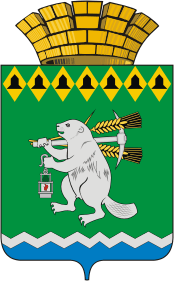 Дума Артемовского городского округаVI созыв55 заседание (внеочередное)РЕШЕНИЕот 19 сентября 2019 года                                      			           № 587О повестке  55  заседания  (внеочередного) Думы Артемовского городского округаВ соответствии со статьей 11 Регламента Думы Артемовского городского округа, принятого решением Думы от 13 октября 2016 года   № 11,Дума Артемовского городского округа РЕШИЛА:Утвердить повестку  55  заседания  (внеочередного) Думы Артемовского городского округа:	1. О внесении изменений в решение Думы Артемовского городского округа от 20.12.2018 № 464 «Об утверждении бюджета Артемовского городского округа на 2019 год и плановый период 2020 и 2021 годов».Председатель ДумыАртемовского городского округа 		                                 К.М.Трофимов